How to improve school system?How would you improve the quality of education?School system changes.Decrease the drop out rate.Shorter lessons (1,2)So we can concentrate more on the subject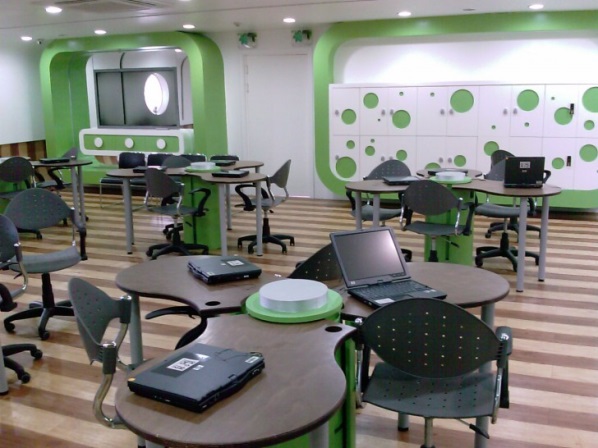 35 min lessonsInteractive lessons (1,2,3)Teachers  should speak more with pupilsUsing modern websites to make the lesson more funCancel the useless things in subject (2)Canceling the lyrics of the poemsMemorizing useless texts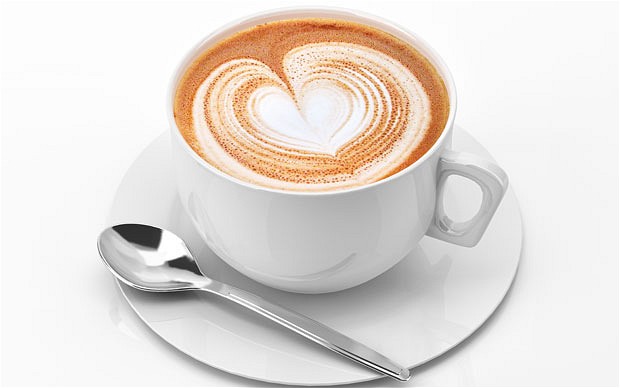 Coffee breaks10 minutesSchsool starts at 9 and ends at 13 (2)Students wouldn’t be that tiredMore freetimeTeaching kids how to learn (3)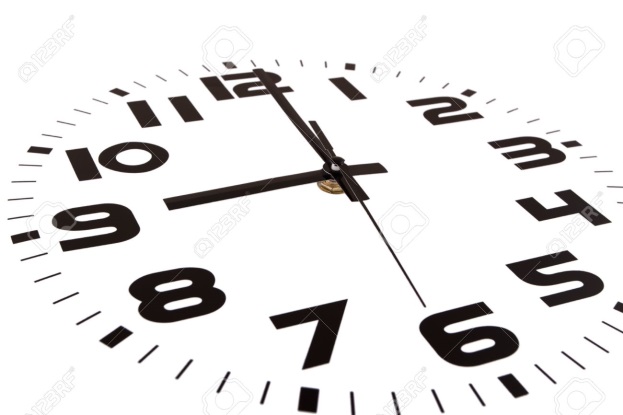 Memorizing techniquesquizzesCoop. learning (1,3)working in groupsdoing presentations together Train logical thinking (1,2,3)by training our logical thinking, we develop our thinking outside the boxhelps us in real life strugglesBlock system (2)Less types of lessons in one schooldayExtra money for the teachers for private lessons (1,3)Job as a teacher is important in a country, because 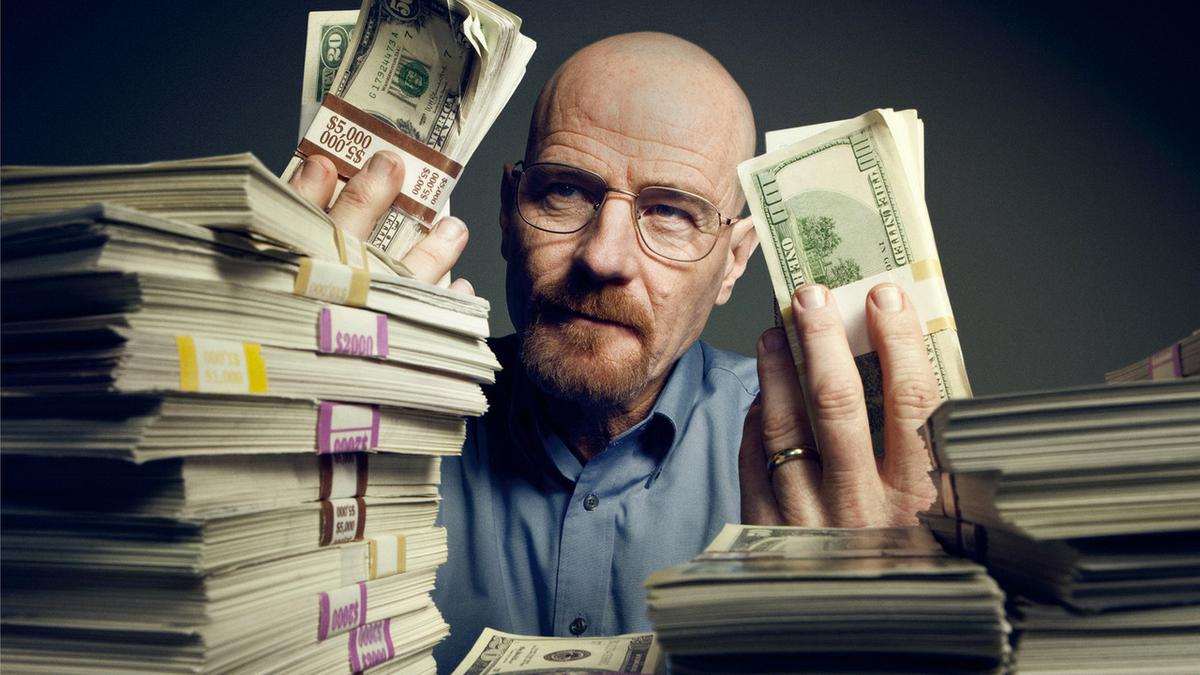 they educate the new generation, therefore they should be paid moreIn private lessons teachers have more time to explain your things better Have more lessons in which you are interested (1,2,3)If we are interested in maths and informatics, we should have more of these lessonsMore organized  scholarship system (2)Money motivates us to learnGrade average over 4.6(Slovenia) – you can get  bonus money